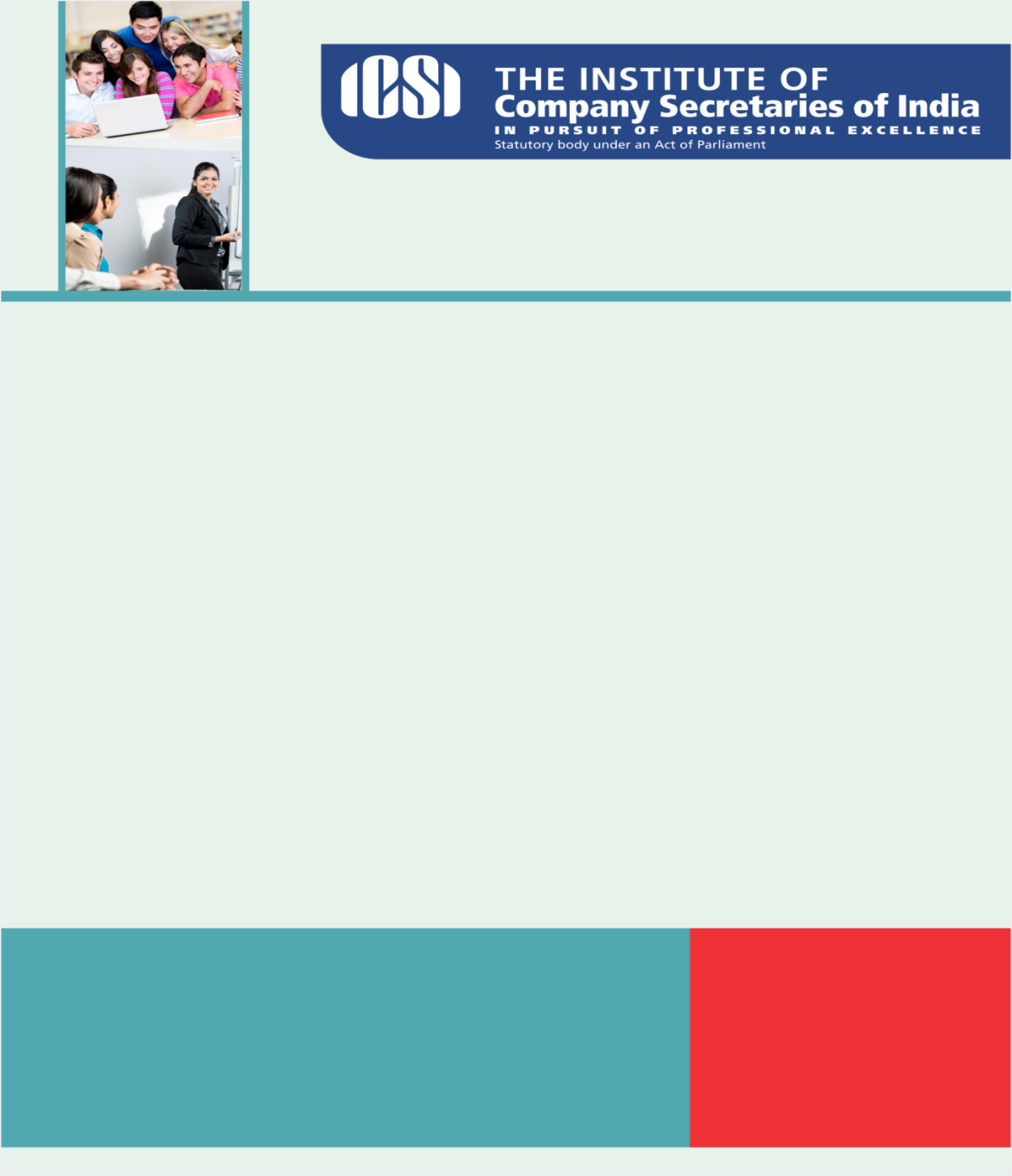 Knowledge Appraise Scheduled Castes and the Scheduled Tribes (Prevention of Atrocities) Amendment Rules, 2016.Progress on ease of doing construction business in Delhi and Mumbai reviewed Regulatory UpdatesSEBI: Consultation Paper on Distribution of Cash Benefits through DepositoriesCBDT: Modification of Instruction 9/2006- reg.Comments and Suggestions sought by 2nd May, 2016 from Stakeholders and General Public on the Draft Rules for grant of Foreign Tax Credit Service TaxClarification on issues regarding levy of Service Tax on the services provided by Government or a local authority to business entitiesNotification Seeks to amend rule 7 of Point of Taxation Rules, 2011Notification Seeks to amend rule 6 sub-rule (2), of Service Tax (Determination of Value) Rules, 2006Notification Seeks to amend Notification No. 25/2012- Service Tax dated 20.06.2012, so as to exempt from Service Tax, certain services provided by Government or a local authority to business entityRBI: Provisioning pertaining to Fraud AccountsICSI NewsNational Seminar on Companies Act, 2013:NCLT & NCLAT - Convergence of Corporate Jurisdiction at Kolkata on April 23, 2016ICSI OutreachInvitation of launching -Ten practical guidelines to improving board communicationICSI Member Empowerment initiative Get access to e-library (Full version) (Click here )Legal Term“Ratio decidendi”Principle or reason underlying a decision....Market Indices (at 11:14 AM) 
Kindly send your feedback/suggestions regarding CS updates at csupdate@icsi.eduFor Previous CS UPDATE(S) visit :  http://www.icsi.edu/Member/CSUpdate.aspxIf you are not receiving the CS update, kindly update your e-mail id with Institute’s database by logging on ICSI website.  SENSEX25,816 (189.61)NIFTY 7,914 (64.25)GOLD (MCX) (Rs/10g.) 28,992 (33)USD/INR66.55 (-0.09)